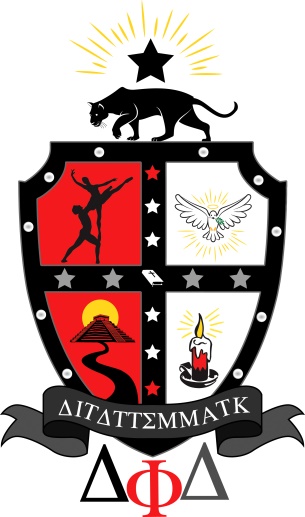 Delta Phi Delta Dance Fraternity, Inc. Heart ApplicationApplicant, this is the application for membership into Delta Phi Delta Dance Fraternity, Inc.’s Heart Membership.  This organization is co-ed and is open for membership to anyone that meets the requirements. For the consideration of this application, the application must be filled out completely, and be accompanied by a non-refundable application fee of $25.  In addition to this application fee, there is also a non-refundable Chapter Intake Fee (to be determined by the Chapter).  The ______________________ Colony/Chapter Intake Fee is _________ (Grand Total: ________ for Fall Intake and ________ for Spring/Summer Intake).  All payments are to be done by money order only and made out to Delta Phi Delta.  All information in this application will be kept confidential.  Date of Birth ______________Name (full) ______________________________________________________Home Address ___________________________________________________City _________________________ State ________ Zip Code ____________Mailing Address (if different) _______________________________________City ________________________ State ________ Zip Code _____________Phone (          ) ____________________ (           ) _______________________Email Address: __________________________________________________Shirt Size: ________ 	Hat Size:  ________	Jacket Size:  ________For the consideration of this application, I, the undersigned, and agree to abide by the Constitution and Bylaws of my local chapter, and the National Constitution of Delta Phi Delta Dance Fraternity, Inc. I agree to be responsible for my own actions and not to engage in any conduct that could be harmful to individuals in my local chapter, the fraternity, or the general public.  This application and agreement shall be governed by the fraternity and shall not become effective until accepted by the fraternity at its headquarters in .  I promise to pay dues, all fees and assessments imposed by my local chapter.  I understand that participation in the Membership Intake Process is a probationary membership period; my membership may be revoked prior to completion of this process if I do not adhere to membership policies, procedures, and other rules set forth by the organization as they have been explained to me.  I understand that if I fail to do so, I may be fined or my membership may be suspended or revoked.Fees for Heart’s Intake: All potential members of Delta Phi Delta Dance Fraternity, Inc. Heart Intake shall be required to pay a non-refundable $25.00 application fee and a one-time initiation fee of for your local chapter.Applicants Name Printed: __________________________________________Applicants Signature: _____________________________________________Date: ___________________________Chapter President Signature: _______________________________________Date: ___________________________For Office Use OnlyAccept ________________________   		Deny _________________________Application Fee – Date Paid: _______		Intake Fee – Date Paid: _________Official Membership Date: _________		Membership Control Number: _______Medical Consent Form I _________________________________________ do affirm that I am in reasonable good physical and mental health.  I understand that pledging may require some physical exercise unless otherwise approved. I will not hold the fraternity responsible for any injuries that may occur as a result of any physical exercise, and therefore release Delta Phi Delta Dance Fraternity, Inc. of all physical and monetary liability and bonds. If I have any physical illness or injuries that may prohibit me from doing any activities, I will alert my Dean of Pledges and my Chapter President. Do you have any medical conditions that the fraternity needs to be aware of: Yes/No (If yes please describe). ________________________________________________________________________________________________________________________________________________Do you have any allergies to food or medicines: Yes/ No (If yes please describe).________________________________________________________________________________________________________________________________________________Do have any heart related conditions: Yes/ No (If yes please describe) ________________________________________________________________________________________________________________________________________________Do you have Asthma or any other breathing related conditions: Yes/ No (If yes please describe). ________________________________________________________________________________________________________________________________________________List any and all medications that you are currently taking: ________________________________________________________________________________________________________________________________________________Do you have a seizure disorder: Yes/ No (If yes please describe) ________________________________________________________________________________________________________________________________________________Do you ingest / take any illegal drugs: Yes/ No (If yes please describe) ________________________________________________________________________________________________________________________________________________Please note that answering yes to any of these questions will not disqualify you from the pledge process.Applicant Signature: ______________________________________ 	Date: __________Membership Intake Chair: __________________________________	Date: __________Chapter/Colony President: _________________________________ 	Date: __________Intake Manual ConsentWelcome to Delta Phi Delta Dance Fraternity, Inc.’s New Heart Intake Process. Delta Phi Delta will issue you a manual to assist you. Do note that this manual is the sole property of this organization. Upon written or verbal request, this manual must be surrendered to the Chapter/Colony’s Membership Intake Chair. Failing to do so will result in the termination of your intake process. Please note that photocopying of any printed materials issued by this organization is strictly prohibited.  Doing so will also result in removal from the intake process. Please sign and date below as evidence that you have read and understood this Intake Manual Consent._____________________________________ 			_______________Initiate Signature                                                 			Date_____________________________________			_______________Membership Intake Chair Signature                             			DateFees Consent FormI ___________________________________________ do understand that all fees paid to Delta Phi Delta and all of its Chapters are non-refundable. I understand that violation of any constitutional rules of the organization may result in my removal from the intake process.  In the event that I am unable to complete the process due to family emergencies, illness, or death in the family, which stops my initiation process, refunds of fees will be reviewed on case-by-case basis; this does not guarantee a refund.  It has also been explained that if I am removed (voluntarily or involuntarily) from the intake process that it is my responsibility to return the Intake Manual to my Membership Intake Chair.  I am aware that all fees are to be paid in full before my initiation. Failure to do so will result in my not completing the intake process. _____________________________________ 			_______________Initiate Signature                                                 			Date_____________________________________			_______________Chapter President Signature                             				DateDelta Phi Delta Dance Fraternity, Inc.Statement of Position on HazingAnd Pre-Initiation ActivitiesDelta Phi Delta states its position in support of higher education and inspirational programs and inserts a voice to the opposition of hazing and pre-initiation activities that do not contribute to the positive development and the welfare of pledges/members.Because hazing and other pre-initiation have not been rejected and done away with completely in membership intake activities and therefore remain a thorn to the well-being of the Fraternity System, we the members of Delta Phi Delta will not haze but participate in pre-initiation activities.  Initiates participate in four mandated weekly community service initiatives, choreography workshops, and membership progression ceremonies prior to becoming official members of the organization.The PolicyDelta Phi Delta Dance Fraternity defines hazing as any action taken or situation created intentionally, whether on or off fraternity premises, to produce mental or physical discomfort, embarrassment, harassment or ridicule. Such activities and situations includes paddling in any form; creation of excessive fatigue; physical and psychological shocks; quests, treasure hunts, scavenger hunts, road trips or any other such activities carried on outside the confines of the house; wearing public apparel which is conspicuous and not normally in good taste; engaging in public stunts and buffoonery; morally degrading or humiliating games and activities, late work sessions, which interfere with scholastic activities and other activities which are not consistent with the fraternal law, ritual or any policy of any local state or federal laws. Hazing is forbidden by the National Organizations Constitution and by public: laws of various States.Furthermore, chapters are required to follow the Delta Phi Delta Guide to Membership Intake.ACKNOWLEDGEMENTS: (Please Initial Each)_____ 	I acknowledge that I understand the aforementioned Statement of Position on Hazing and Pre-Initiation Activities as provided to me by Delta Phi Delta Dance Fraternity, Inc.._____	I acknowledge that I understand the difference between Hazing and Pre-Initiation Activities as described by the members of Delta Phi Delta Dance Fraternity, Inc._____	I acknowledge that participation in hazing activities will result in automatic disciplinary action as described in the National Bylaws for Chapters/members involved and revoke all current and future potential membership opportunities for myself and other initiates involved._______________________	_____________________		____________Name (Printed)	Signature		Date_______________________	_____________________		____________Colony/Chapter President 	Signature		DateName (Printed)	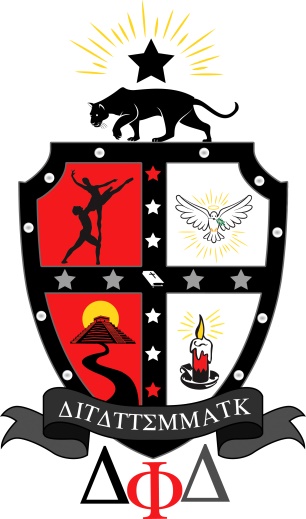 Delta Phi Delta National Dance Fraternity, Inc.
Application QuestionnairePlease Respond to All of The Following:What do you think that you can contribute to this organization? _________________________________________________________________________________________________________________________________________________________________________________________________________________________________________________________________________________________________________________________________________________________________________________________________________________________________________________________________________________________________________________What are you expecting to gain from this organization? _________________________________________________________________________________________________________________________________________________________________________________________________________________________________________________________________________________________________________________________________________________________________________________________________________________________________________________________________________________________________________________When looking for qualified pledges we look for people that are “movers and shakers;” meaning individuals who has the power and influence to get the job done.  What are some personal traits that you believe you have that will enhance the quality of this organization? _________________________________________________________________________________________________________________________________________________________________________________________________________________________________________________________________________________________________________________________________________________________________________________________________________________________________________________________________________________________________________________As a Heart, it will be your responsibility to provide support to the members of the Chapter with which you are joining. Hearts are very essential “worker bees” to their respective Chapters; consistently being involved in all Chapter endeavors while also motivating members to continue to do so as well. Please describe your most memorable experience with working in a team setting where you had to play a vital role as a “worker bee” to ensure quality output.  _________________________________________________________________________________________________________________________________________________________________________________________________________________________________________________________________________________________________________________________________________________________________________________________________________________________________________________________________________________________________________________What leadership experience do you have, if any? _________________________________________________________________________________________________________________________________________________________________________________________________________________________________________________________________________________________________________________________________________________________________________________________________________________________________________________________________________________________________________________Using five words, describe your character.  Provide the words as well as how they describe you. _________________________________________________________________________________________________________________________________________________________________________________________________________________________________________________________________________________________________________________________________________________________________________________________________________________________________________________________________________________________________________________If accepted into the Fraternity what do you believe you can do to strengthen the bond of brotherhood and sisterhood within your chapter? _________________________________________________________________________________________________________________________________________________________________________________________________________________________________________________________________________________________________________________________________________________________________________________________________________________________________________________________________________________________________________________Name: _________________________________________Signature:  ______________________________________Chapter:  _______________________________________Date ___________________________________________